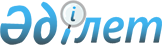 "Қазақстан Республикасының Үкіметі мен Үндістан Республикасының Үкіметі арасындағы Біріккен Ұлттар Ұйымының Ливандағы Уақытша күштеріндегі (БҰҰЛУК) үндістандық батальон құрамында қазақстандық бітімгершілік контингентті бірлесіп өрістету тәртібі туралы өзара түсіністік туралы меморандумды ратификациялау туралы" Қазақстан Республикасы Заңының жобасы туралыҚазақстан Республикасы Үкіметінің 2018 жылғы 5 қазандағы № 616 қаулысы.
      Қазақстан Республикасының Үкіметі ҚАУЛЫ ЕТЕДІ:
      "Қазақстан Республикасының Үкіметі мен Үндістан Республикасының Үкіметі арасындағы Біріккен Ұлттар Ұйымының Ливандағы Уақытша күштеріндегі (БҰҰЛУК) үндістандық батальон құрамында қазақстандық бітімгершілік контингентті бірлесіп өрістету тәртібі туралы өзара түсіністік туралы меморандумды ратификациялау туралы" Қазақстан Республикасы Заңының жобасы Қазақстан Республикасының Парламенті Мәжілісінің қарауына енгізілсін. ҚАЗАҚСТАН РЕСПУБЛИКАСЫНЫҢ ЗАҢЫ  Қазақстан Республикасының Үкіметі мен Үндістан Республикасының Үкіметі арасындағы Біріккен Ұлттар Ұйымының Ливандағы Уақытша күштеріндегі (БҰҰЛУК) үндістандық батальон құрамында қазақстандық бітімгершілік контингентті бірлесіп өрістету тәртібі туралы өзара түсіністік туралы меморандумды ратификациялау туралы
      2018 жылғы 21 тамызда Астанада жасалған Қазақстан Республикасының Үкіметі мен Үндістан Республикасының Үкіметі арасындағы Біріккен Ұлттар Ұйымының Ливандағы Уақытша күштеріндегі (БҰҰЛУК) үндістандық батальон құрамында қазакстандық бітімгершілік контингентті бірлесіп өрістету тәртібі туралы өзара түсіністік туралы меморандум ратификациялансын.
					© 2012. Қазақстан Республикасы Әділет министрлігінің «Қазақстан Республикасының Заңнама және құқықтық ақпарат институты» ШЖҚ РМК
				
      Қазақстан Республикасының
Премьер-Министрі Б. Сағынтаев
Жоба